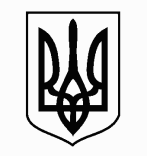 ЗАПОРІЗЬКА МІСЬКА РАДАДЕПАРТАМЕНТ ОСВІТИ І НАУКИТЕРИТОРІАЛЬНИЙ ВІДДІЛ ОСВІТИДНІПРОВСЬКОГО РАЙОНУЗАПОРІЗЬКА ПОЧАТКОВА ШКОЛА «ЕВРИКА» вул. Дудикіна, 20-а,  м.Зaпopiжжя, 69065, тел.: (061)224-77-79; факс(061)224-77-54,E-mail:uvkevrika@ukr.net Код ЄДРПОУ 34156063НАКАЗ30.05.2023									 	          № ____Про підсумки виконання навчальних планіві програм за ІІ півріччя 2022 – 2023 н. р.Відповідно до річного плану роботи адміністрацією школи було перевірено виконання вчителями початкової школи навчальних планів і програм за ІІ семестр 2022 – 2023 навчального року.Враховуючи результати перевірки ведення класних журналів і записи, зроблені в них учителями, співбесіди, проведені з ними на підставі календарного планування, відвідані уроки, можна зробити висновки, що вчителі початкових класів керуються у своїй роботі інструктивно-методичними рекомендаціями МОН України щодо вивчення шкільних державних програм у ІІ семестрі 2022 – 2023 н.р.У початковій школі освітня робота була спрямована на формування в молодших школярів уміння вчитися, на інтелектуальний, моральний, соціальний та фізичний розвиток кожної особистості відповідно до вимог, зазначених у Державному стандарті початкової школи. План навчальної програми з усіх предметів робочого плану виконано. Учителі завжди проводять обов'язкові контрольні роботи, уроки розвитку зв'язного мовлення, позакласного читання. Відповідно до вищезазначеного НАКАЗУЮ:1. Лисенко Ю.Г., в.о. заступника директора з НВР:1.1. Скласти поект плану виховної роботи на I семестр 2023-2024 н.р і довести його до відома класних керівників до 10.06.2023р.2. Мордовець Г.О., керівнику ШМО вчителів початкових класів:2.1. Провести ШМО і довести результативність виконання навчальних планів і програм до вчителів 1 – 4 класів. 2.2. Розробити рекомендації щодо покращення якості знань учнів 1 – 4 класів із предметів інваріантної складової робочого навчального плану.3. Бурцевій Н.Л., Мордовець Г.О., Юрченко І.Д., Здоровцовій О.В., Лисенко Ю.Г., Суслопаровій Т.М., вчителям 1 – 4 класів:3.1.  Взяти до уваги інформацію про виконання державних програм у ІІ півріччі 2022-20223 навчального року.3.2. У своїй роботі керуватися державними предметними програмами, інструктивно-методичними рекомендаціями МОН України щодо вивчення шкільних дисциплін у 2022-2023н.р, методичним листом «Орієнтовні вимоги до усного і писемного мовлення учнів та проведення письмових робіт і перевірки зошитів», а також критеріями оцінювання навчальних досягнень учнів у системі загальної середньої освіти, розробленими на виконання рішення колегії МОН України.4.  Класним керівникам початкової школи в он-лайн форматі ознайомити батьків із результатами успішності учнів у ІІ семестрі та недоліками до 10.06.2023 р.5.    Контроль за виконанням цього наказу залишаю за собою.Директор									Лариса ЗУБЗ наказом ознайомлені:                        Юлія ЛИСЕНКО                        Ірина ЮРЧЕНКО                        Ольга ЗДОРОВЦОВА                        Наталія БУРЦЕВА                        Галина МОРДОВЕЦЬ                        Тетяна СУСЛОПАРОВАЗАПОРІЗЬКА МІСЬКА РАДАДЕПАРТАМЕНТ ОСВІТИ І НАУКИТЕРИТОРІАЛЬНИЙ ВІДДІЛ ОСВІТИДНІПРОВСЬКОГО РАЙОНУЗАПОРІЗЬКА ПОЧАТКОВА ШКОЛА «ЕВРИКА» вул. Дудикіна, 20-а,  м.Зaпopiжжя, 69065, тел.: (061)224-77-79; факс(061)224-77-54,E-mail:uvkevrika@ukr.net Код ЄДРПОУ 34156063НАКАЗ30.05.2023								 			№ ___Про проведення навчальних екскурсійв 1 – 4 класах в 2022-2023 н.р.Згідно ст. 9 ЗУ «Про освіту» п.4 «Дистанційна форма здобуття освіти – це індивідуалізований процес отримання освіти, який реалізується за опосередкованої взаємодії віддалених один від одного учасників навчального процесу у спеціалізованому середовищі, що функціонує на базі сучасних психолого-педагогічних та інформаційно-комунікативних технологій».Пандемія 2019, а сьогодні війна 2022 зумовила запровадження управління освітою карантину та особливих умов навчання, які зобов’язали вчителів проводити освітній процес дистанційно ( оff - та online) . Використання цифрових технологій під час навчання – на сьогодні, одна з найбільш важливих та стійких тенденцій розвитку світового освітнього процесу. Вони дають можливість інтенсифікувати освітній процес, підвищити швидкість та якість сприйняття, розуміння та засвоєння знань. За допомогою медіа – та інтерактивних засобів педагогічним працівникам освіти значно легше використовувати підхід до викладання на основі впровадженні інноваційних підходів, включаючи застосування «кейсів», дослідницько-пошукової роботи, проектний метод, віртуальні екскурсії, ігри та ін. Внаслідок цього – школярі набагато ефективніше засвоюють інформацію, перебуваючи в емоційно-комфортному середовищі, не втрачають бажання навчатися, створювати нові знання та інновації .Проблема організації дистанційного навчання у початковій школі є дуже важливою та актуальною під час карантину та воєнного стану. Перед педагогами постали нові проблеми:забезпечення ефективної взаємодії зі школярами дистанційно;створення ефективних додатків для взаємодії;цінність та особливість онлайн-уроків; забезпечення якісної подачі матеріалу та отримання зворотнього зв’язку;якісна перевірка завдань;ефективні та прості додатки для взаємодії та навчання [5].На сьогодні, найбільш дієві, ефективні, наповнені можливостями, прості та ефективні платформи для створення мультимедійного інтерактивного контенту та комунікації, взаємодії, візуалізації, гейміфікації навчання є такі web-сервіси: Zoom, Classroom, Google Meet.НАКАЗУЮ:        1. Вчителям початкових класів та вихователю ГПД взяти до уваги інформацію щодо проведення навчальних екскурсій.       2.  Мордовець Г.О., керівнику ШМО вчителів початкових класів:       2.1. Провести ШМО і розробити план проведення та тематику навчальних екскурсій на наступний навчальний рік      3.Лисенко Ю.Г., в.о. заступника директора з НВР:      3.1. Надавати методичну допомогу вчителям початкових класів, вихователю ГПД з питань проведення онлайн екскурсій.     3.2. Контролювати записи екскурсій до електронного журналу вчителями.     4.  Контроль за виконанням наказу залишаю за собою.Директор									Лариса ЗУБЗ наказом ознайомлені:                        Юлія ЛИСЕНКО                        Ірина ЮРЧЕНКО                        Ольга ЗДОРОВЦОВА                        Наталія БУРЦЕВА                        Галина МОРДОВЕЦЬ                        Анастасія РАТНІКОВА